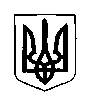 УКРАЇНАУПРАВЛІННЯ ОСВІТИ, МОЛОДІ ТА СПОРТУ ДОЛИНСЬКОЇ РДАІВАНО-ФРАНКІВСЬКОЇ ОБЛАСТІВИШКІВСЬКА ЗАГАЛЬНООСВІТНЯ ШКОЛА І-ІІІ СТУПЕНІВвул.Шубинця, 82, с.Вишків, Долинський р-н, Івано-Франківська обл.,77563, тел. 9-02-48Призначення та використання коштівСтаном на 01.02.2018р.Назва Заробітна платаНарахування на заробітну платуПредмети, матеріали, обладнання, інвентарМедикаменти та перев’язуючі матеріалиПродукти харчуванняОплата послуг (крім комунальних)Видатки на відрядженняОплата енергоносіївІнші виплати населенняІнші поточні видаткиВишківська ЗОШ І-ІІІ ступенів 1011020Затвердже-ний план на рік3817260840250205703901887104439035701938001000850Вишківська ЗОШ І-ІІІ ступенів 1011020План на рік з урахуван-ням змінВишківська ЗОШ І-ІІІ ступенів 1011020Всього профінан-совано за звітний період270432,4752570,700,000,000,000,000,000,000,000,00